Bush 1NZOIA Summary Sheet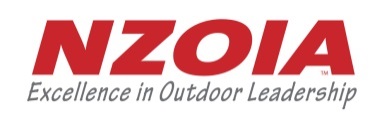 Name: Name: Name: The purpose of this form is to summarise your logbook so we can clearly see the prerequisite days required for this qualification. These are an absolute minimum expectation for those planning to sit this assessment. Please summarise all your logged experience. A tramping day is considered to be at least 6 hours.The purpose of this form is to summarise your logbook so we can clearly see the prerequisite days required for this qualification. These are an absolute minimum expectation for those planning to sit this assessment. Please summarise all your logged experience. A tramping day is considered to be at least 6 hours.The purpose of this form is to summarise your logbook so we can clearly see the prerequisite days required for this qualification. These are an absolute minimum expectation for those planning to sit this assessment. Please summarise all your logged experience. A tramping day is considered to be at least 6 hours.Summary of personal and instructional experienceSummary of personal and instructional experienceTotalTotal number of days (at least 40, formal training days included)Total number of days (at least 40, formal training days included)Number of days spent navigating off-track (at least 10)Number of days spent navigating off-track (at least 10)Number of days part of multi-day trips (at least 20)Number of days part of multi-day trips (at least 20)Did overnights include both huts and camping?Did overnights include both huts and camping?Details of personal experienceDetails of personal experienceTotalNumber of days personal tramping experience (at least 20, formal training days not included)Number of days personal tramping experience (at least 20, formal training days not included)List locations:List locations:List locations:Details of instructional experienceDetails of instructional experienceTotalNumber of days instructing, leading or guiding groups (at least 10)Number of days instructing, leading or guiding groups (at least 10)Of these, how many included navigating off-track (at least 3)Of these, how many included navigating off-track (at least 3)List locations:List locations:List locations:Formal TrainingFormal TrainingTotalNumber of days of formal instruction you have received as part of a programme, training course etc.Number of days of formal instruction you have received as part of a programme, training course etc.Have you attended a pre-assessment training programme administered by a NZOIA Bush qualification holder?Have you attended a pre-assessment training programme administered by a NZOIA Bush qualification holder?If yes, when & where:If yes, when & where:If yes, when & where: